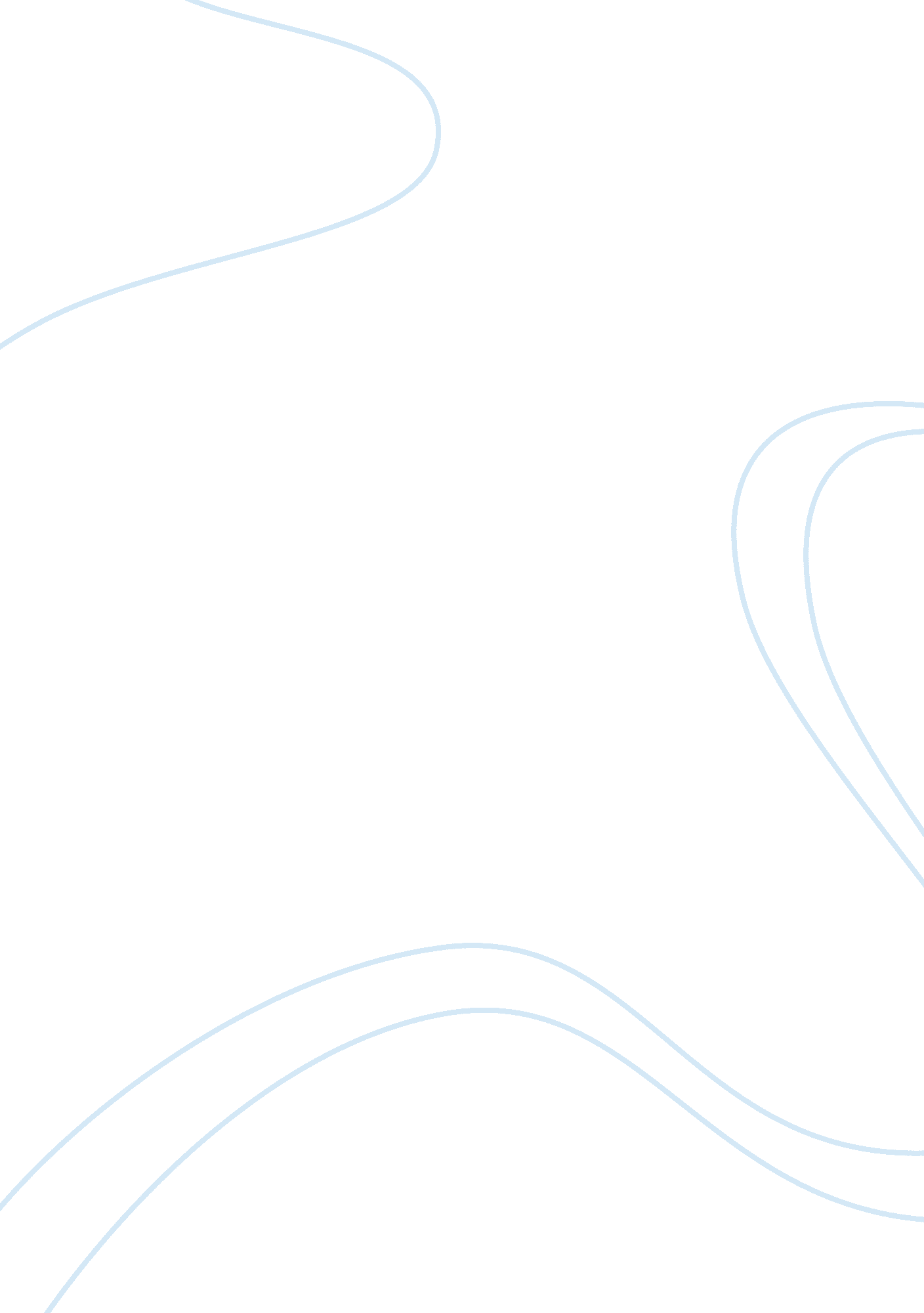 Political instability in pakistanParts of the World, Asia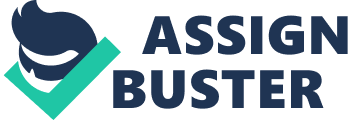 Pakistan has been facing political crisis from its birth (1947) till now. From 1947 to 2010, In this long period many government changed but unfortunality they all could not Maintain the politicalenvironmentstable, after ruling 1, 2 or three year that governments politically instable. Political instability is a situation when the uncertainty among the government structure expand due to some basic causes and it eventually end up the current government1. We all know when a ruling party faces this sort of uncertainty so they do not do well for the public. They become unable to make polices for thedevelopment of the country. The internal matter gradually become uncontroll. law and order situation also become worse. The opposition parties take the advantage of this situation. They lead the public and compel them for strikes and all these things. eventually the governing government have to leave, if they don’t then then there is big possibility that a dictator take the hold and all the development , internal , foreign policies is stopped . his is what happening in our country. And after completing 60 year we still could not find our destination and even direction. If we see the political history then we have four Personalities who were military president, we also call them dictator. General Ayub Khan, who was president during 1958–69 Yahya Khan (1969–71) he had to deal with acivil warin 1971. economic downfall and political dissent in east Pakistan created many problems. After nine months of guerrilla warfare between Pakistan Army and the Bengali militia backed by India, eventually East Pakistan became independent state in the world map known as bangladash. which is a big loss. Then Civilian rule resumed in Pakistan from 1972 to 1977 under Zulfikar Ali Bhutto, until he was deposed and later sentenced to death in 1979 by General Zia-ul-Haq, who became the country's third military president. Then in 1988, Benazir Bhutto came and country's political and economic situation worsened due to corruption of her government and many other causes, Then in 1999 nawaz Sharif were ruling the country and Military tensions in the Cargill conflict with India and other circumstances General Pervez Musharraf assumed vast executive powers and became the president of Pakistan . people distributed sweets and they welcomed him with new hopes . public were in the favor of a dictator. Then what happened after 3 year or 4 it were the same public who cursed him. fcourse, there were many causes behind this entire story. According to a lawyer 1. He did wrong to kill nawab Akbar bhugtti 2. Operation in Waziristan 3. Lal masjid operation 4. He forced chief justice iftakhar Muhammad choudary to resign2. On 15 November 2007 the National Assembly completed its tenure and new elections were called. Due to the internal and external pressure the exiled political leaders Benazir Bhutto and Nawaz Sharif were permitted to return to Pakistan . then comes The assassination of Benazir Bhutto. We all know how much loss we had to face. (PPP) won the largest number of seats in the elections held in February 2008. they promised to solve the many burning issues but it seems that current government also facing political crisis . our study deals to explore the basic causes of political instability in Pakistan. A political stability is necessary for every state because everything is depended on it in a country such as eduction, living standard, stable institutions of a government structure and foreign relations 3. 